KRIZOVÝ PLÁNEXTERNÍ PŘÍPOHA MINIMÁLNÍHO PREVENTIVNÍHO PROGRAMU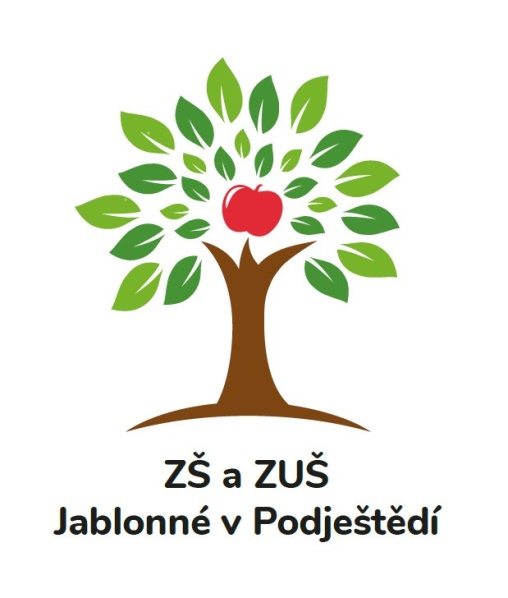 2023/2024ZŠ a ZUŠ Jablonné v PodještědíU Školy 98, 471 25, Jablonné v Podještědí webové stránky: www.zsjablonnevp.cze-mail: sekretariat@zsjablonnevp.cztelefon: 487 762 544IČO: 467 50 321KRIZOVÝ PLÁNEXTERNÍ PŘÍPOHA MINIMÁLNÍHO PREVENTIVNÍHO PROGRAMUOBSAHZ ČEHO KRIZOVÝ PLÁN VYCHÁZÍ?	4POUŽITÉ ZKRATKY	4ÚVOD	41. ALKOHOL	5A) Postup při nálezu alkoholu v prostorách školy:	5B) Postup při nálezu alkoholu u žáka:	5C) Postup při konzumaci alkoholu žákem:	52. TABÁKOVÉ VÝROBKY	6A) Postup při nálezu tabákových výrobků v prostorách školy:	6B) Postup při nalezení tabákových výrobků u žáka:	6C) Postup při požití tabákových výrobků:	63. OMAMNÉ A PSYCHOTROPNÍ LÁTKY	7A) Postup při nálezu OPL v prostorách školy:	7B) Postup při distribuci OPL v prostorách školy:	7C) Postup při nálezu OPL u žáka:	7D) Postup při požívání OPL:	84. KRÁDEŽE	95. VANDALISMUS	9Postup při vzniku škody v prostorách školy:	96. ZÁŠKOLÁCTVÍ	10Postup při zjištění jakékoliv formy záškoláctví u žáka školy:	107. DOMÁCÍ NÁSILÍ	10A) Postup při zjištění jakékoliv formy domácího násilí u žáka:	10B) Postup při zjištění jakékoliv formy domácího násilí u rodiče:	10C) Postup při úpravě styku jednoho rodiče se žákem:	118. NÁSILÍ	11A) Postup při užívání verbální agrese (hrubé a vulgární výrazy):	11B) Postup při rvačkách (kopy, údery, hmaty, chvaty):	11C) Postup při útoku na pedagoga:	12D) Postup při útoku na příslušníky marginálních skupin:	12E) Postup při zjištění držení zbraně u žáka:	12F) Postup při útoku jednoho žáka jiným žákem pomocí zbraně:	139. ŠIKANA	13Postup při šikaně:	1310. KYBERŠIKANA	13Postup při zjištění kyberšikany na žáka:	1311. PROBLÉMOVÉ CHOVÁNÍ ŽÁKA BĚHEM VÝUKY	14A) Postup v případě drobné nekázně:	14B) Postup v případě opakovaného problémového chování:	14C) Postup v případě problémového chování ohrožující bezpečnost a zdraví:	1512. SEBEPOŠKOZOVÁNÍ	15Postup při zjištění sebepoškozujícího chování	15Z ČEHO KRIZOVÝ PLÁN VYCHÁZÍ?Metodické doporučení k primární prevenci rizikového chování u dětí a mládeže 21 291/2010-28POUŽITÉ ZKRATKYŠMP – školní metodik prevenceVP – výchovný poradceTU – třídní učitelOPL – omamné a psychotropní látkyŘŠ – ředitel školyOSPOD – Orgán sociálně-právní ochrany dětíPPP – pedagogicko-psychologická poradnaSPC – speciální pedagogické centrumSVP – středisko výchovné péčeEIS BAKALÁŘ – elektronický informační systém BAKALÁŘÚVODKrizový plán školy slouží všem pedagogickým i nepedagogickým zaměstnancům školy jako „návod“, jak postupovat při řešení krizových situací a při výskytu rizikového chování ve škole a při akcích pořádaných školou.1. ALKOHOLA) Postup při nálezu alkoholu v prostorách školy:o nálezu ihned informujeme vedení školynalezenou tekutinu uložíme u vedení školy pro případ usvědčujícího důkazupedagogický pracovník za přítomnosti ŘŠ (či jeho zástupce) sepíše stručný záznam událostiB) Postup při nálezu alkoholu u žáka:o nálezu ihned uvědomíme vedení školynalezenou tekutinu uložíme u vedení školy pro případ usvědčujícího důkazupedagogický pracovník (případně TU) za přítomnosti ŘŠ (či jeho zástupce) sepíše stručný záznam (jméno žáka, datum, místo a čas nálezu) se všemi žáky, kterých se nastalá situace dotýkázápis podepíše i žák, s kterým byl veden pohovorv případě, že žák podepsat odmítá, uvede pedagogický pracovník tuto skutečnost do zápisu TU, eventuálně ŘŠ o této skutečnosti informuje zákonné zástupce žáka prostřednictvím žákovské knížky nebo EIS BAKALÁŘv případě, že přijatá opatření byla neúčinná, je k projednání svolána výchovná komise (ŘŠ, VP, ŠMP, zákonný zástupce žáka) za účasti pracovníka OSPODnásleduje sankce za porušení školního řádupokud je to nutné, spolupracujeme s pedagogickými zařízeními (PPP, SPC, SVP), Policií ČRC) Postup při konzumaci alkoholu žákem:je-li žák přistižen při konzumaci alkoholu v prostorách školy v době školního vyučování nebo při akcích pořádaných školou, je nutné mu v další konzumaci zabránitalkohol je potřeba žákovi odebrat (za přítomnosti další osoby) a zajistit, aby nemohl v konzumaci pokračovatpodle závažnosti momentálního stavu žáka, pedagogický pracovník posoudí, jestli žákovi nehrozí nějaké nebezpečíje-li žák pod vlivem alkoholu do té míry, že je ohrožen na zdraví a na životě, zajistí škola nezbytnou pomoc a kontaktuje lékaře a ihned vyrozumí zákonného zástupce (není-li zákonný zástupce žáka k zastižení, pomoc se žádá od OSPODu)pokud žák není schopný pokračovat ve vyučování, vyrozumí škola ihned zákonného zástupce a vyzve jej, aby si žáka odvedl, protože není zdravotně způsobilý k pobytu ve škole (není-li zákonný zástupce žáka k zastižení, pomoc se žádá od OSPODu)pedagogický pracovník (případně TU) za přítomnosti ŘŠ (či jeho zástupce) sepíše stručný záznam (jméno žáka, datum, místo a čas nálezu) se všemi žáky, kterých se nastalá situace dotýkázápis podepíše i žák, s kterým byl veden pohovorv případě, že žák podepsat odmítá, uvede pedagogický pracovník tuto skutečnost do zápisu v případě, že přijatá opatření byla neúčinná, je k projednání svolána výchovná komise (ŘŠ, VP, ŠMP, zákonný zástupce žáka) za účasti pracovníka OSPODnásleduje sankce za porušení školního řádupokud je to nutné, spolupracujeme s pedagogickými zařízeními (PPP, SPC, SVP), Policií ČRstejný postup zvolí pedagogický pracovník i v případě příchodu žáka do školy pod vlivem alkoholu, resp. v případě, kdy nelze prokázat, že se žák intoxikoval ve škole2. TABÁKOVÉ VÝROBKYA) Postup při nálezu tabákových výrobků v prostorách školy:při nálezu tabákového výrobku vyrozumíme vedení školyvýrobek odstraníme z dosahu žákůpedagogický pracovník za přítomnosti ŘŠ (či jeho zástupce) sepíše stručný záznam událostiB) Postup při nalezení tabákových výrobků u žáka:při nálezu výrobku u žáka vyrozumíme vedení školynalezený výrobek uložíme u vedení školy pro případ usvědčujícího důkazupedagogický pracovník (případně TU) za přítomnosti ŘŠ (či jeho zástupce) sepíše stručný záznam (jméno žáka, datum, místo a čas nálezu) se všemi žáky, kterých se nastalá situace dotýkázápis podepíše i žák, s kterým byl veden pohovorv případě, že žák podepsat odmítá, uvede pedagogický pracovník tuto skutečnost do zápisu TU, eventuálně ŘŠ o této skutečnosti informuje zákonné zástupce žáka prostřednictvím žákovské knížky nebo EIS BAKALÁŘnásleduje sankce za porušení školního řáduv případě, že přijatá opatření byla neúčinná, je k projednání svolána výchovná komise (ŘŠ, VP, ŠMP, zákonný zástupce žáka) za účasti pracovníka OSPODpokud je to nutné, spolupracujeme s pedagogickými zařízeními (PPP, SPC, SVP), Policií ČRC) Postup při požití tabákových výrobků:je-li žák přistižen při požívání tabákových výrobků ve vnitřních nebo vnějších prostorách školy v době školního vyučování nebo při akcích pořádaných školou, je nutné mu v další konzumaci zabránittabákový výrobek je potřeba žákovi odebrat (za přítomnosti další osoby) a zajistit, aby nemohl v požívání pokračovatpedagogický pracovník (případně TU) za přítomnosti ŘŠ (či jeho zástupce) sepíše stručný záznam (jméno žáka, datum, místo a čas nálezu) se všemi žáky, kterých se nastalá situace dotýkázápis podepíše i žák, s kterým byl veden pohovorv případě, že žák podepsat odmítá, uvede pedagogický pracovník tuto skutečnost do zápisu TU, eventuálně ŘŠ o této skutečnosti informuje zákonné zástupce žáka prostřednictvím žákovské knížky nebo EIS BAKALÁŘnásleduje sankce za porušení školního řáduv případě, že přijatá opatření byla neúčinná, je k projednání svolána výchovná komise (ŘŠ, VP, ŠMP, zákonný zástupce žáka) za účasti pracovníka OSPODpokud je to nutné, spolupracujeme s pedagogickými zařízeními (PPP, SPC, SVP), Policií ČR3. OMAMNÉ A PSYCHOTROPNÍ LÁTKY	A) Postup při nálezu OPL v prostorách školy:při nálezu látky, kterou můžeme považovat za OPL, vyrozumíme vedení školylátku vložíme od obálky, zapečetíme, uschováme v trezoru a zapíšeme datum, čas a místo nálezuvyrozumíme Policii ČR, která provede zajištění látkyB) Postup při distribuci OPL v prostorách školy:při podezření pracovníka školy, že došlo k distribuci OPL v prostorách školy, vyrozumíme vedení školy, které oznámí tuto skutečnost Policii ČR pedagogický pracovník (případně TU) za přítomnosti ŘŠ (či jeho zástupce) sepíše stručný záznam (jméno žáka, datum, místo a čas nálezu) se všemi žáky, kterých se nastalá situace dotýkázápis podepíše i žák, s kterým byl veden pohovorv případě, že žák podepsat odmítá, uvede pedagogický pracovník tuto skutečnost do zápisu TU, eventuálně ŘŠ o této skutečnosti informuje zákonné zástupce žáka prostřednictvím žákovské knížky nebo EIS BAKALÁŘnásleduje sankce za porušení školního řáduv případě, že přijatá opatření byla neúčinná, je k projednání svolána výchovná komise (ŘŠ, VP, ŠMP, zákonný zástupce žáka) za účasti pracovníka OSPODpokud je to nutné, spolupracujeme s pedagogickými zařízeními (PPP, SPC, SVP)C) Postup při nálezu OPL u žáka:při nálezu látky u žáka, kterou můžeme považovat za OPL, vyrozumíme vedení školy, které oznámí tuto skutečnost Policii ČRnalezenou látku uložíme u vedení školy pro případ usvědčujícího důkazupedagogický pracovník (případně TU) za přítomnosti ŘŠ (či jeho zástupce) sepíše stručný záznam (jméno žáka, datum, místo a čas nálezu) se všemi žáky, kterých se nastalá situace dotýkázápis podepíše i žák, s kterým byl veden pohovorv případě, že žák podepsat odmítá, uvede pedagogický pracovník tuto skutečnost do zápisu TU, eventuálně ŘŠ o této skutečnosti informuje zákonné zástupce žáka prostřednictvím žákovské knížky nebo EIS BAKALÁŘnásleduje sankce za porušení školního řáduv případě, že přijatá opatření byla neúčinná, je k projednání svolána výchovná komise (ŘŠ, VP, ŠMP, zákonný zástupce žáka) za účasti pracovníka OSPODpokud je to nutné, spolupracujeme s pedagogickými zařízeními (PPP, SPC, SVP)D) Postup při požívání OPL:je-li žák přistižen při požívání OPL v prostorách školy v době školního vyučování nebo při akcích pořádaných školou, je nutné mu v dalším požívání zabránit OPL je potřeba žákovi odebrat (za přítomnosti další osoby) a zajistit, aby nemohl v požívání pokračovatvyrozumíme vedení školy, které oznámí tuto skutečnost Policii ČRnalezený výrobek uložíme u vedení školy pro případ usvědčujícího důkazupodle závažnosti momentálního stavu žáka, pedagogický pracovník posoudí, jestli žákovi nehrozí nějaké nebezpečíje-li žák pod vlivem OPL do té míry, že je ohrožen na zdraví a na životě, zajistí škola nezbytnou pomoc a kontaktuje lékaře a ihned vyrozumí zákonného zástupce (není-li zákonný zástupce žáka k zastižení, pomoc se žádá od OSPODu)pokud žák není schopný pokračovat ve vyučování, vyrozumí škola ihned zákonného zástupce a vyzve jej, aby si žáka odvedl, protože není zdravotně způsobilý k pobytu ve škole (není-li zákonný zástupce žáka k zastižení, pomoc se žádá od OSPODu)pedagogický pracovník (případně TU) za přítomnosti ŘŠ (či jeho zástupce) sepíše stručný záznam (jméno žáka, datum, místo a čas nálezu) se všemi žáky, kterých se nastalá situace dotýkázápis podepíše i žák, s kterým byl veden pohovorv případě, že žák podepsat odmítá, uvede pedagogický pracovník tuto skutečnost do zápisu následuje sankce za porušení školního řáduv případě, že přijatá opatření byla neúčinná, je k projednání svolána výchovná komise (ŘŠ, VP, ŠMP, zákonný zástupce žáka) za účasti pracovníka OSPODpokud je to nutné, spolupracujeme s pedagogickými zařízeními (PPP, SPC, SVP)4. KRÁDEŽEPostup při nahlášení krádeže v prostorách školy:pedagogický pracovník (případně TU) za přítomnosti ŘŠ (či jeho zástupce) sepíše stručný záznam (jméno žáka, datum, místo a čas krádeže) se všemi žáky, kterých se nastalá situace dotýkázápis podepíše i žák, s kterým byl veden pohovorv případě, že žák podepsat odmítá, uvede pedagogický pracovník tuto skutečnost do zápisu nahlášenou krádež důkladně prošetřímeTU, eventuálně ŘŠ o této skutečnosti informuje jak zákonné zástupce poškozeného žáka, tak i zákonné zástupce „zloděje“, a prostřednictvím žákovské knížky nebo EIS BAKALÁŘ je vyzve, aby se dostavili k projednání záležitosti do školyv případě, kdy je škoda většího rozsahu a škola se nemůže domoci náhrady, vyrozumí Policii ČRnásleduje sankce za porušení školního řáduv případě, že přijatá opatření byla neúčinná, je k projednání svolána výchovná komise (ŘŠ, VP, ŠMP, zákonný zástupce žáka) za účasti pracovníka OSPODpokud je to nutné, spolupracujeme s pedagogickými zařízeními (PPP, SPC, SVP)5. VANDALISMUSPostup při vzniku škody v prostorách školy:pedagogický pracovník (případně TU) za přítomnosti ŘŠ (či jeho zástupce) sepíše stručný záznam (jméno žáka, datum, místo a čas vzniklé škody) se všemi žáky, kterých se nastalá situace dotýkázápis podepíše i žák, s kterým byl veden pohovorv případě, že žák podepsat odmítá, uvede pedagogický pracovník tuto skutečnost do zápisu nahlášený vandalismus důkladně prošetříme pokud škola viníka zná, může na něm (jeho zákonnému zástupci) vymáhat náhradu škody (opravu, výměnu, peněžní kompenzaci)TU, eventuálně ŘŠ o této skutečnosti informuje zákonné zástupce žáka, který škodu způsobil a prostřednictvím žákovské knížky nebo EIS BAKALÁŘ je vyzve, aby se dostavili k projednání záležitosti do školyv případě, kdy je škoda většího rozsahu a škola se nemůže domoci náhrady, vyrozumí Policii ČRnásleduje sankce za porušení školního řáduv případě, že přijatá opatření byla neúčinná, je k projednání svolána výchovná komise (ŘŠ, VP, ŠMP, zákonný zástupce žáka) za účasti pracovníka OSPODpokud je to nutné, spolupracujeme s pedagogickými zařízeními (PPP, SPC, SVP)6. ZÁŠKOLÁCTVÍPostup při zjištění jakékoliv formy záškoláctví u žáka školy:o neomluvené i zvýšené omluvené absenci TU informuje VP TU, eventuálně ŘŠ o této skutečnosti informuje zákonné zástupce žáka a vyzve je k návštěvě školy prostřednictvím žákovské knížky nebo EIS BAKALÁŘpedagogický pracovník (případně TU) za přítomnosti ŘŠ (či jeho zástupce) sepíše stručný záznam (jméno, datum, místo a čas nálezu) se zákonným zástupcem žáka, ve kterém shrne, co zákonný zástupce může/musí udělat, co bylo dohodnuto, je stanoven termín kontrolního setkánízápis podepíše i zákonný zástupce žáka, s kterým byl veden pohovorv případě, že zákonný zástupce žáka podepsat odmítá, uvede pedagogický pracovník tuto skutečnost do zápisu následuje sankce za porušení školního řáduv případě, že přijatá opatření byla neúčinná, je k projednání svolána výchovná komise (ŘŠ, VP, ŠMP, zákonný zástupce žáka) za účasti pracovníka OSPODpokud je to nutné, spolupracujeme s pedagogickými zařízeními (PPP, SPC, SVP), Policií ČRpři opakovaném záškoláctví žáka následuje sankce stanoveného školním řádemneomluvenou absenci do součtu 10 hodin řeší se zákonným zástupcem žáka TU popř. VPpři počtu neomluvených hodin nad 10 svolává ŘŠ výchovnou komisi (ŘŠ, TU, VP, ŠMP, zástupce Odboru všeobecné vnitřní správy města Stráž pod Ralskem), která projedná neomluvenou absenci se zákonným zástupcem žáka,v případě, že neomluvená absence žáka přesáhne 25 hodin, ŘŠ bezodkladně pošle oznámení o pokračujícím záškoláctví s náležitou dokumentací na OSPOD 7. DOMÁCÍ NÁSILÍA) Postup při zjištění jakékoliv formy domácího násilí u žáka:komunikujeme s žákem (obětí domácího násilí), snažíme se ho ochránitvyrozumíme OSPODpedagogický pracovník (případně TU) za přítomnosti ŘŠ (či jeho zástupce) sepíše stručný záznam (jméno žáka, datum, místo a čas) se žákemzápis podepíše i žák, s kterým byl veden pohovorv případě, že žák podepsat odmítá, uvede pedagogický pracovník tuto skutečnost do zápisu B) Postup při zjištění jakékoliv formy domácího násilí u rodiče:komunikujeme s rodičem (obětí domácího násilí)předáme kontakty na další odborníkyC) Postup při úpravě styku jednoho rodiče se žákem:rodič by měl školu informovat o omezení/zákazu styku druhého rodiče se žákemškola jedná dle doručeného dokumentu8. NÁSILÍA) Postup při užívání verbální agrese (hrubé a vulgární výrazy):ihned reagujeme, pečlivě rozebíráme pedagogický pracovník (případně TU) za přítomnosti ŘŠ (či jeho zástupce) sepíše stručný záznam (jméno žáka, datum, místo a čas) se všemi žáky, kterých se nastalá situace dotýkázápis podepíše i žák, s kterým byl veden pohovorv případě, že žák podepsat odmítá, uvede pedagogický pracovník tuto skutečnost do zápisu TU, eventuálně ŘŠ o této skutečnosti informuje jak zákonné zástupce poškozeného žáka, tak i zákonné zástupce útočníka, a prostřednictvím žákovské knížky nebo EIS BAKALÁŘ je vyzve, aby se dostavili k projednání záležitosti do školynásleduje sankce za porušení školního řáduv případě vážného napadení či na žádost zákonného zástupce hlásíme situaci Policii ČRv případě, že přijatá opatření byla neúčinná, je k projednání svolána výchovná komise (ŘŠ, VP, ŠMP, zákonný zástupce žáka) za účasti pracovníka OSPODpokud je to nutné, spolupracujeme s pedagogickými zařízeními (PPP, SPC, SVP)B) Postup při rvačkách (kopy, údery, hmaty, chvaty):rvačkám žádným preventivním způsobem nezabránímesoustředíme se především na ošetření případných zraněníihned reagujeme, pečlivě rozebírámepedagogický pracovník (případně TU) za přítomnosti ŘŠ (či jeho zástupce) sepíše stručný záznam (jméno žáka, datum, místo a čas) se všemi žáky, kterých se nastalá situace dotýkázápis podepíše i žák, s kterým byl veden pohovorv případě, že žák podepsat odmítá, uvede pedagogický pracovník tuto skutečnost do zápisu TU, eventuálně ŘŠ o této skutečnosti informuje jak zákonné zástupce poškozeného žáka, tak i zákonné zástupce útočníka, a prostřednictvím žákovské knížky nebo EIS BAKALÁŘ je vyzve, aby se dostavili k projednání záležitosti do školyv případě vážného napadení či na žádost zákonného zástupce hlásíme situaci Policii ČR následuje sankce za porušení školního řáduv případě, že přijatá opatření byla neúčinná, je k projednání svolána výchovná komise (ŘŠ, VP, ŠMP, zákonný zástupce žáka) za účasti pracovníka OSPODpokud je to nutné, spolupracujeme s pedagogickými zařízeními (PPP, SPC, SVP)C) Postup při útoku na pedagoga:postaráme se o poškozeného, poskytneme mu zdravotnickou pomoc dle potřebypedagogický pracovník (případně TU) za přítomnosti ŘŠ (či jeho zástupce) sepíše stručný záznam (jméno žáka/pedagoga, datum, místo a čas) se všemi žáky/pedagogy, kterých se nastalá situace dotýkázápis podepíše i žák/pedagog, s kterým byl veden pohovorv případě, že žák/pedagog podepsat odmítá, uvede pedagogický pracovník tuto skutečnost do zápisu D) Postup při útoku na příslušníky marginálních skupin:ihned reagujeme, pečlivě rozebírámepedagogický pracovník (případně TU) za přítomnosti ŘŠ (či jeho zástupce) sepíše stručný záznam (jméno žáka, datum, místo a čas) se všemi žáky, kterých se nastalá situace dotýkázápis podepíše i žák, s kterým byl veden pohovorv případě, že žák podepsat odmítá, uvede pedagogický pracovník tuto skutečnost do zápisu TU, eventuálně ŘŠ o této skutečnosti informuje jak zákonné zástupce poškozeného žáka, tak i zákonné zástupce útočníka, a prostřednictvím žákovské knížky nebo EIS BAKALÁŘ je vyzve, aby se dostavili k projednání záležitosti do školynásleduje sankce za porušení školního řáduv případě vážného napadení či na žádost zákonného zástupce hlásíme situaci Policii ČRv případě, že přijatá opatření byla neúčinná, je k projednání svolána výchovná komise (ŘŠ, VP, ŠMP, zákonný zástupce žáka) za účasti pracovníka OSPODpokud je to nutné, spolupracujeme s pedagogickými zařízeními (PPP, SPC, SVP)E) Postup při zjištění držení zbraně u žáka:zbraň okamžitě zabavímenalezenou zbraň uložíme u vedení školy (pro případ usvědčujícího důkazu), které ji vrátí až zákonným zástupcům žáka, případně oznámí tuto skutečnost Policii ČRpedagogický pracovník (případně TU) za přítomnosti ŘŠ (či jeho zástupce) sepíše stručný záznam (jméno žáka, datum, místo a čas) se všemi žáky, kterých se nastalá situace dotýkázápis podepíše i žák, s kterým byl veden pohovorv případě, že žák podepsat odmítá, uvede pedagogický pracovník tuto skutečnost do zápisu TU, eventuálně ŘŠ o této skutečnosti informuje zákonné zástupce žáka a prostřednictvím žákovské knížky nebo EIS BAKALÁŘ je vyzve, aby se dostavili k projednání záležitosti do školynásleduje sankce za porušení školního řáduv případě, že přijatá opatření byla neúčinná, je k projednání svolána výchovná komise (ŘŠ, VP, ŠMP, zákonný zástupce žáka) za účasti pracovníka OSPODpokud je to nutné, spolupracujeme s pedagogickými zařízeními (PPP, SPC, SVP)F) Postup při útoku jednoho žáka jiným žákem pomocí zbraně:postaráme se o poškozeného, poskytneme mu zdravotnickou pomoc dle potřebyzbraň okamžitě zabavímenalezenou zbraň uložíme u vedení školy (pro případ usvědčujícího důkazu), které ji vrátí až zákonným zástupcům žáka, případně oznámí tuto skutečnost Policii ČRpedagogický pracovník (případně TU) za přítomnosti ŘŠ (či jeho zástupce) sepíše stručný záznam (jméno žáka, datum, místo a čas) se všemi žáky, kterých se nastalá situace dotýkázápis podepíše i žák, s kterým byl veden pohovorv případě, že žák podepsat odmítá, uvede pedagogický pracovník tuto skutečnost do zápisu TU, eventuálně ŘŠ o této skutečnosti informuje jak zákonné zástupce poškozeného žáka, tak i zákonné zástupce útočníka, a prostřednictvím žákovské knížky nebo EIS BAKALÁŘ je vyzve, aby se dostavili k projednání záležitosti do školy v případě vážného napadení či na žádost zákonného zástupce hlásíme situaci Policii ČR následuje sankce za porušení školního řáduv případě, že přijatá opatření byla neúčinná, je k projednání svolána výchovná komise (ŘŠ, VP, ŠMP, zákonný zástupce žáka) za účasti pracovníka OSPODpokud je to nutné, spolupracujeme s pedagogickými zařízeními (PPP, SPC, SVP)9. ŠIKANAPostup při šikaně:Viz. Školní program proti šikanování10. KYBERŠIKANAPostup při zjištění kyberšikany na žáka:pedagogický pracovník (případně TU) za přítomnosti ŘŠ (či jeho zástupce) sepíše stručný záznam (jméno žáka, datum, místo a čas) se všemi žáky, kterých se nastalá situace dotýkázápis podepíše i žák, s kterým byl veden pohovorv případě, že žák podepsat odmítá, uvede pedagogický pracovník tuto skutečnost do zápisu s pomocí odborníka (IT expert, PPP, Policie ČR, …) zajistíme důkazy a prošetříme souvislosti o kyberšikaně (postupujeme stejně jako u klasické šikany)TU, eventuálně ŘŠ informuje o postupech řešení všech zainteresovaných a o výsledcích šetření jak zákonné zástupce poškozeného žáka, tak i zákonné zástupce útočníka, prostřednictvím žákovské knížky nebo EIS BAKALÁŘ v případě vážného napadení či na žádost zákonného zástupce hlásíme situaci Policii ČR následuje sankce za porušení školního řáduv případě, že přijatá opatření byla neúčinná, je k projednání svolána výchovná komise (ŘŠ, VP, ŠMP, zákonný zástupce žáka) za účasti pracovníka OSPODpokud je to nutné, spolupracujeme s pedagogickými zařízeními (PPP, SPC, SVP)poučíme/připomeneme, jak se chovat v kyberprostoru11. PROBLÉMOVÉ CHOVÁNÍ ŽÁKA BĚHEM VÝUKYA) Postup v případě drobné nekázně:napomeneme, pracujeme s pravidly třídypedagogický pracovník (případně TU) za přítomnosti ŘŠ (či jeho zástupce) sepíše stručný záznam (jméno žáka, datum, místo a čas) se všemi žáky, kterých se nastalá situace dotýkázápis podepíše i žák, s kterým byl veden pohovorv případě, že žák podepsat odmítá, uvede pedagogický pracovník tuto skutečnost do zápisu TU, eventuálně ŘŠ informuje zákonné zástupce útočníka prostřednictvím žákovské knížky nebo EIS BAKALÁŘ následuje sankce za porušení školního řáduv případě, že přijatá opatření byla neúčinná, je k projednání svolána výchovná komise (ŘŠ, VP, ŠMP, zákonný zástupce žáka) za účasti pracovníka OSPODpokud je to nutné, spolupracujeme s pedagogickými zařízeními (PPP, SPC, SVP)B) Postup v případě opakovaného problémového chování:v případě, že se žák chová způsobem, který znemožňuje nebo narušuje vzdělávání ostatních žáků nebo nějakým způsobem ohrožuje další osoby, je tento žák vykázán z hodiny a na základě zadané samostatné práce dočasně vzděláván pod vedením jiného pedagoga nebo pracovníka školypři opakovaném problémovém chování je k projednání volán zákonný zástupce žákapedagogický pracovník (případně TU) za přítomnosti ŘŠ (či jeho zástupce) sepíše stručný záznam (jméno, datum, místo a čas) se zákonným zástupcem žáka, ve kterém shrne, co zákonný zástupce může/musí udělat, co bylo dohodnuto, je stanoven termín kontrolního setkánízápis podepíše i zákonný zástupce žáka, s kterým byl veden pohovorv případě, že zákonný zástupce žáka podepsat odmítá, uvede pedagogický pracovník tuto skutečnost do zápisuTU, eventuálně ŘŠ informuje zákonné zástupce útočníka prostřednictvím žákovské knížky nebo EIS BAKALÁŘ následuje sankce za porušení školního řáduv případě, že přijatá opatření byla neúčinná, je k projednání svolána výchovná komise (ŘŠ, VP, ŠMP, zákonný zástupce žáka) za účasti pracovníka OSPODpokud je to nutné, spolupracujeme s pedagogickými zařízeními (PPP, SPC, SVP)C) Postup v případě problémového chování ohrožující bezpečnost a zdraví:postaráme se o poškozeného, poskytneme mu zdravotnickou pomoc dle potřebypedagogický pracovník (případně TU) za přítomnosti ŘŠ (či jeho zástupce) sepíše stručný záznam (jméno žáka/pedagoga, datum, místo a čas) se všemi žáky/pedagogy, kterých se nastalá situace dotýkázápis podepíše i žák/pedagog, s kterým byl veden pohovorv případě, že žák/pedagog podepsat odmítá, uvede pedagogický pracovník tuto skutečnost do zápisu TU, eventuálně ŘŠ o této skutečnosti informuje zákonné zástupce útočníka prostřednictvím žákovské knížky nebo EIS BAKALÁŘnásleduje sankce za porušení školního řáduv případě vážného ublížení hlásíme situaci Policii ČRv případě, že přijatá opatření byla neúčinná, je k projednání svolána výchovná komise (ŘŠ, VP, ŠMP, zákonný zástupce žáka) za účasti pracovníka OSPODpokud je to nutné, spolupracujeme s pedagogickými zařízeními (PPP, SPC, SVP)12. SEBEPOŠKOZOVÁNÍPostup při zjištění sebepoškozujícího chovánípostaráme se o poškozeného, poskytneme mu zdravotnickou pomoc dle potřeby (školní psycholog, psycholog PPP, popřípadě psychiatrická léčebna)TU, eventuálně ŘŠ o této skutečnosti informuje zákonné zástupce prostřednictvím žákovské knížky nebo EIS BAKALÁŘškola nadále spolupracuje se zákonnými zástupci Zpracovala: Mgr. Tereza Hofmanová (metodik prevence) 